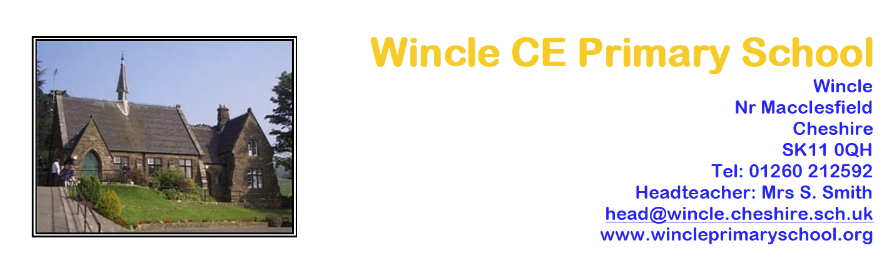 Welcome to Jupiter Autumn 2023This year, we have pupils in years five and six in Jupiter. The teachers will be Mrs Wilson, who will teach the first half of the week, and Mrs Roberts who will teach at the end of the week. Mrs Massey, Mrs Hamer and Mrs Elkington will be supporting the pupils across the week.  Curriculum areasMaths: Maths will be taught daily for one hour and then throughout the week, the pupils will begin each lesson with quick number recall activities. To begin with, we will cover Place Value which includes reading, writing and partitioning from one million to ten million. Once the pupils are confident, they will order, compare and sequence, including rounding, negative numbers and Roman numerals.  After Place Value, we will revise mental strategies and formal written methods for addition, subtraction, multiplication and division.   In the second half of the Autumn term, children will cover addition, subtraction, multiplying and dividing fractions followed by a short unit converting measures.  In every lesson, the pupils will be asked to use and apply their maths skills by solving a range of reasoning challenges and solving problems. Examples of these will also be given out as part of their homework each week. English: Reading, spelling and writing will be taught separately each day. Reading will be taught for 30 minutes and the pupils will focus on a class text, which for the first half term is Cue for Treason.  Spelling lessons will be at the beginning of the day, for 25 minutes and each week, the pupils will focus on a given sound. Depending on the ability of your child, they will investigate the different ways of spelling the given sound and identifying the relevant rules and common exception words from the National Curriculum. During this time, we will also work on our handwriting skills to ensure the children continue to keep a neat, consistent and well-presented cursive style. In all of our writing lessons, we will continue to teach using The Write Stuff units for an hour each day. Each lesson will encourage the pupils to use and apply the knowledge gained from their reading and spelling lessons. Our first Write Stuff unit will be taught using a book called ‘Rose Blanche’, which links nicely to our History focus on Conflict. The first fifteen minutes of each lesson will focus on Grammar, followed by forty five minutes of sentence stacking. There will be four weeks of narrative (linked to Rose Blanche) followed by three weeks of non-fiction writing focused on our Conflict topic.RE:  In the first half term of Autumn, children will learn about the story of Daniel from the Old Testament and Parables from the New Testament.  In the second half term, different stories about Jesus’ birth from the New Testament will be investigated alongside the Christian practice of Advent.  Science:  This term in Science, pupils will learn about Light, Sound and Electricity on Friday afternoons for 1.5 hours. Every lesson will incorporate a practical activity with an emphasis on using accurate scientific vocabulary both verbally and in recordings.  Working Scientifically will have an emphasis on raising questions, predicting, observing, measuring, recording as well as completing a full investigation where pupils will begin to identify types of variables, record and explain results independently.Geography: This term’s focus is on Invasions. We will be linking all our Geography work with the impact that invasions had on the landscape (both the physical and human aspects). We will be learning about our local area as well as various other locations across the UK, investigating the physical and human landscapes, the land use and comparing them with each other. The study will span the period of British history from Roman era up to the time of the Tudors. Topographical and geographical features will also be studied to consider how they have changed over time.History:  Our topic this term is all about conflict over time. We will be learning about how this has impacted on migration around the world. We will link our work to the local area: considering who has moved into our area and why, how Cheshire responded to the crisis of the world wars, and which other battles occurred in the North of England that had an impact on the population at that time. This will link nicely wit hour work on the book ‘Cue for Treason’ which we are reading during Guided Reading lessons.We will use our investigation skills to study sources of various types (primary and secondary) by: writing PEEL paragraphs to explain and evidence our sources; creating inference grids to describe the type of source and its uses; and discussing whether we feel the source was of significant importance at that time, or not.DT/Art: During the Autumn term, we will be concentrating on drawing skills by revising what we have already learnt about sketching, and building on those techniques using the British Tudor Kings and Queens as our inspiration for sketch work. Within the term, we will also be developing our painting skills by working with colour and colour wheels, and linking our painting with Lowry’s work - he often only used five colours! We will also try our hand at painting in his style (and with his techniques) by focusing on his urban landscapes, but painting our own local, contrasting rural versions!French: On Friday afternoons, pupils will learn French language skills for approximately 30 minutes.  In the first topic pupils will learn names of shapes – describing the size and colour and using negatives concluding with making a mini shape book.  Project 2 builds on this looking further at the gender of nouns and use of different words for ‘the’.  Real French stories and songs will be used to support, finishing with a simple colour poem.  Listening and speaking are the key skills followed by reading, using bi-lingual dictionaries and writing.PSHE/RSE: Our PSHE lessons will be taught by Mrs Massey this term, and the first topic is called ‘Secrets to Success’. It will be concentrating on:*All of the secrets to success and how we can develop our approach to these over the year*Linking back to our superpowers as special individuals*Identifying how we can ask for help if we are feeling under pressure*Linking to the school’s core valuesComputing: This term, the children will be learning from the Purple Mash schemes of work. We are starting with ‘Online Safety’ which includes: how to stay safe online, making safe choices, using appropriate programmes/apps/games, understanding what is acceptable/not acceptable to do online and learning about our ‘Digital Footprint’. In the second half of the term, the children will spend four weeks working on ‘Blogging’, learning how to safely and effectively create a Blog. In the second half of the term, they will spend three lessons working on ‘Networks’ and ‘Quizzing’ skills using the 2DIY programme on Purple Mash.Music: To begin, children will revise musical knowledge skills listening to a variety of tunes.  They will study Vaughn Williams and listen to his English Folk song suite. In the second half of the term, the focus will be singing skills using Anna Meredith’s performance.  Children will also use the singing lessons to practice carols for the Christmas performance.   Music lessons will be on Friday afternoons, delivered by Mrs Roberts.PE:  Starting from Wednesday 13th September Jupiter will be swimming, leaving school at 1:25pm and returning at the end of the day. This will continue until the end of the first half term (6 weeks). Judo will also be taught by a specialist coach on a Thursday afternoon during the first half term.Once swimming and Judo have finished, in the second half term, Mrs Wilson will teach Netball (High 5) in a school PE lesson each week on a Monday, and PAS (Mark) will be delivering Hockey lessons to the class on a Thursday. Websites used in learning:www.bbc.co.uk/bitesize (across all subjects)                     www.mathsbot.com https://www.topmarks.co.uk/maths-games https://matheasily.comhttps://www.timestables.co.uk/                                                                                                                            https://www.natre.org.uk/resources/  (RE)    www.natgeokids.com (geography)www.ducksters.com (history)Non-Negotiables
You may hear your child talking about non-negotiables. These are the important skills that we expect the pupils to demonstrate in all of their work to ensure that it is well presented and of a consistently high standard. We will be marking each piece of work with this in mind. *All lines to be drawn with a ruler.
*All tall letters to be tall and long letters to be long.
*All letters to sit correctly on the line.
*Write on every other line to allow for editing.
*Date and LO to be written correctly and underlined.
*Cross out a word once if it is to be removed.
*If a spelling is incorrect, write it 3 times at the bottom of your work.
*If a spelling is incorrect, write the whole word – not just edit letters
*When using pencil, it must be sharp.
*Cross out errors in maths. (Rubbers for graph corrections only)
*No rubbing out after marking so errors can be seen. 
*All drawings to be done with a pencil.*Purple pen to be used for corrections in all subjects apart from Maths.Your child will also receive a gold, silver or bronze star informing them how well they have presented their work. This relates to the neatness of their handwriting, their general presentation and their editing skills.  See below.Rewards and sanctions
Following our pupils’ feedback, we have review our Dojo system and will continue to reward children with dojos including the following adjustments. Each child will collect dojos as a reward for serving others, displaying a positive attitude and for respectful and compassionate relationships. Dojos will be counted and collected in by a member of staff on a daily basis, and the totals will be recorded twice weekly. A small reward will be given for the highest weekly total. At the end of the term, all children will be able to trade in their dojos from the ‘Dojo Shop’ (children will be involved in the selection of Dojo Shop prizes). To promote teamwork, each table in the classroom has a star jar and their aim is to work together to collect stars for their table. The winning team over the half term will win a treat.
If pupils require a reminder to shine like a star, they will be shown a yellow card, which is warning for them not to continue.  If further reminders are required, an orange card will be shown and in the end, a red which will result in time missed at break. Homework
This term, we will be focusing homework on the following areas:Reading:  To begin our Autumn term, we have allocated an suitable book for each child. This book will appropriately challenge them, and is linked to our current class History topic. For each half term we expect that every child should aim to read at least two fiction and two non-fiction books. We will be closely monitoring and tracking the variety of texts read by each child and the level of challenge that the books provide.
Please support your child by recording their reading in their diary at least three times a week and once at the weekend. Please also encourage them to comment on what they have read. Regular reading is a vital part of your child’s education and will not only benefit their reading skills but also their writing in all subjects.
Spelling: Children will continue to learn a sound focus each week building on their learning from last year’s bank of words. There will be a strong emphasis on learning and consolidating the common exception words and the spelling rules. In their diaries, the children will have a grid identifying all of the different ways of spelling the sound. Please support your child by looking through the words on this grid and seeing if together, you can find any others. 
Booster: Y6 children will complete their Booster books daily in Maths and English. These must be returned every day at registration in order that they can be marked and returned.Trips:Autumn Trips in the planning process:Back Dane One Night Residential – river walk and outdoor activitiesManchester Imperial War Museum North day trip – Conflict exhibition and Lowry Art GalleryGOLD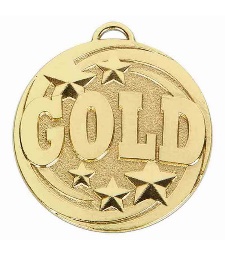 SILVER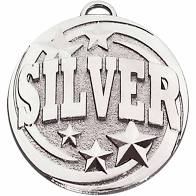 BRONZE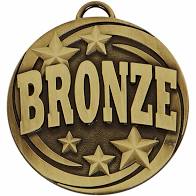 STAY IN AND CATCH UP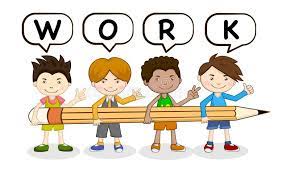 